A G E N D APor instrucciones de la Mesa Directiva de la Comisión Tercera, comedidamente me permito informarles la agenda programada para la semana comprendida entre el lunes 17 y el viernes 21  de agosto de 2020:MARTES 18  DE AGOSTO DE 2020, SESIÓN FORMAL VIRTUAL  HORA: 10 :00 a.m.DEBATE DE CONTROL POLÍTICO, SEGÚN PROPOSICIÓN N°. 021, DEL 12 DE JUNIO DE 2020, suscrita por el Honorable Representante CHRISTIAN MUNIR GARCÈS ALJURE.Citados:Ministro de Comercio, Industria y Turismo, doctor JOSÉ MANUEL RESTREPO ABONDANO.Ministro de Hacienda y Crédito Público, doctor ALBERTO CARRASQUILLA BARRERA.Invitados:CONSEJO GREMIAL NACIONALANDI – Asociación Nacional de Empresarios de ColombiaFENALCO – Federación Nacional de ComerciantesACOPI – Asociación Colombiana de Pequeños IndustrialesSAC – Sociedad de Agricultores de ColombiaPROPOSICIÓN N°. 021(Bogotá D.C., 12 de junio de 2018)Cítese a debate de control político al Señor Ministro de Comercio, Industria y Turismo, doctor JOSÉ MANUEL RESTREPO ABONDANO y al Señor Ministro de Hacienda y Crédito Público, doctor ALBERTO CARRASQUILLA BARRERA, para que en sesión formal virtual nos ilustren sobre las medidas que se adoptarán para la reactivación económica frente a la crisis suscitada alrededor de la pandemia. (Cuestionario).MIÉRCOLES 19  DE AGOSTO DE 2020, SESIÓN FORMAL VIRTUAL CONJUNTA COMISIONES ECONÓMICAS TERCERAS Y CUARTAS  DE CÁMARA DE REPRESENTANTES Y SENADO DE LA REPÚBLICA.HORA: 9 :30 a.m.Dar inicio  al estudio del Proyecto de Ley Nº. 296 de 2020 Cámara – 185 de 2020 Senado,  "POR EL CUAL SE DECRETA EL PRESUPUESTO DE RENTAS Y RECURSOS DE CAPITAL Y LEY DE APROPIACIONES PARA LA VIGENCIA FISCAL DEL 1°. DE ENERO AL 31 DE DICIEMBRE DE 2021”.Citados: Ministro de Hacienda y Crédito Público, doctor ALBERTO CARRASQUILLA BARRERA, Director General del Departamento Nacional de Planeación, doctor LUIS ALBERTO RODRÍGUEZ OSPINO.JUEVES 20  DE AGOSTO DE 2020, SESIÓN FORMAL VIRTUAL CONJUNTA COMISIONES ECONÓMICAS TERCERAS Y CUARTAS  DE CÁMARA DE REPRESENTANTES Y SENADO DE LA REPÚBLICA. HORA: 9 :30 a.m.Continuar con el  estudio del Proyecto de Ley Nº. 296 de 2020 Cámara – 185 de 2020 Senado,  "POR EL CUAL SE DECRETA EL PRESUPUESTO DE RENTAS Y RECURSOS DE CAPITAL Y LEY DE APROPIACIONES PARA LA VIGENCIA FISCAL DEL 1°. DE ENERO AL 31 DE DICIEMBRE DE 2021”Citados: Gerente General del Banco de la República, doctor JUAN JOSÉ ECHAVARRÍA SOTO.Invitado: Contralor General de la Nación, doctor CARLOS FELIPE CÓRDOBA LARRARTE.                 Cordialmente,NÉSTOR LEONARDO RICO RICOPresidenteNUBIA LÓPEZ MORALESVicepresidenta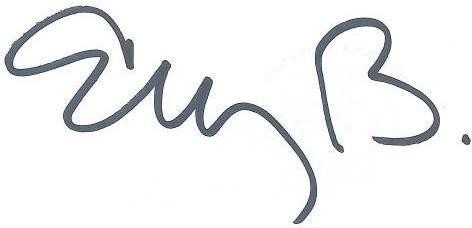 ELIZABETH MARTÍNEZ BARRERASecretaria General